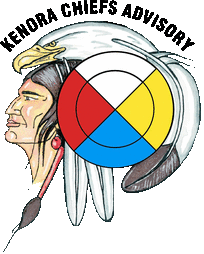 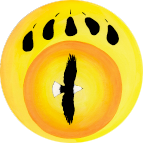 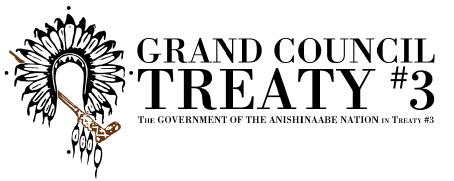 Anishinaabe Nation in Treaty #3 Traditional Knowledge and Healing GatheringAbout: ceremonial dances, sweatlodges and workshops to revitalize and provide a learning opportunity for our traditional practices. The gathering will provide an opportunity to bring communities; clans and families together.Registration FormDate: August 17th – 20th (4 Day Gathering)Honorarium, travel and accommodation would be provided for all invited knowledge keepers/traditional healers/drums, Meals will be provided at a central location(s), No fees to attend; PARTICIPANTS ARE responsible for own travel/accommodationsPlease send completed Registration Forms to: Corin.Copenace@treaty3.caFILLABLE REGISTRATION FORMFILLABLE REGISTRATION FORMNAMECOMMUNITYCONTACT INFODIETARY/MOBILITY ACCOMODATION